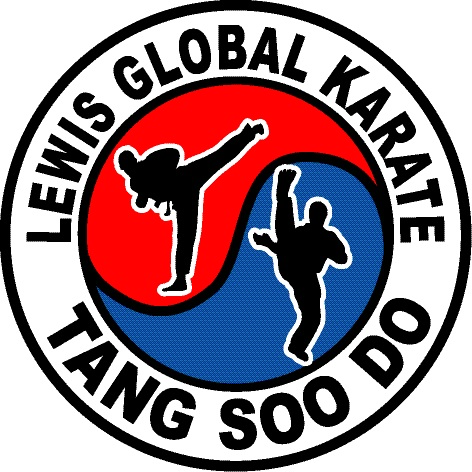 5522 New Peachtree Rd. Suite 103Chamblee, Georgia  30341770-220-1876     www.lewisglobalkarate.comTang Soo Do ClassesPer Month – NO Contract			Trial ClassPer Mes – Sin Contracto			$40 includes T-Shirt$199 / month for 1 student			 $379 / month for 2 students $539 / month for 3 students Registration fee due at start – this includes your first uniform!$40 for one student.
$70 for two.
$100 for three.
Prices are only available when enrolled in monthly auto-payPrices effective 12 / 1 / 2023